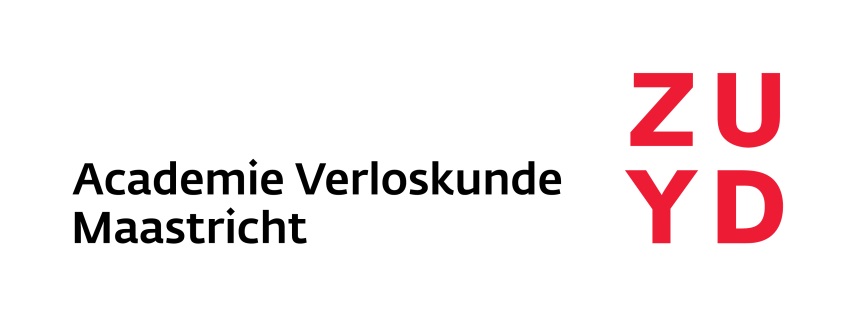 Programma Basistraining Perined Insight13.00 - 13.15 uur	Welkom, kennismaking en introductie 13.15 - 13.45 uur	Bespreken van voorbereidende opdracht: jaarboeken Perined en jaarverslag. 13.45 - 14.15 uur	Beantwoorden van een niet-complexe vraag in Perined: Kennismaking programma (filmpje), individueel oefenen ahv handleiding14.15 - 15.15 uur	Beantwoorden van een niet-complexe vraag in Perined: oefenen in tweetallen, plenair onderwerp 15.15 - 15.30 uur	Pauze15.30 - 17.15 uur	Bespreking voorbereidende opdracht: stellen van een goede vraag. Beantwoorden van eigen vragen: oefenen in tweetallen17.15 - 17.30 uur	Afsluiting en evaluatie